Horaire et lieu des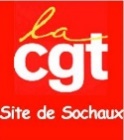 Permanences d’information CGTSuite au succès important de la CGT contre la direction PSA en cours d’appel à Versailles sur le paiement des majorations des heures de Week-end,La CGT PSA Site de Sochaux ouvre des permanences d’information à ;L’Union Locale CGT au47 rue des Mines – 25400 AUDINCOURTPour les salariés travaillant en tournée A de 9h à 12h les :6 et 20 avril et le 4 mai 2022Pour les salariés travaillant en tournée B de 9 à 12h les :30 mars, 13 et 27 avril 2022Vous pouvez d’ores et déjà apporter les pièces suivantesVotre contrat de travail et l’avenant à votre contrat concernant votre horaire de Week-end,Vos fiches de paie, jusqu’à 3 ans en arrière dans l’horaire du weekend où vous avez effectué vos heures de nuit,Votre carte d’identité (ou titre d’identité) ou une copie recto – verso).